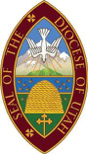 DRAFT 7 PROPOSED CALENDAR OF THE 118TH CONVENTION OF THEEPISCOPAL DIOCESE OF UTAHAscension St. Matthew’s Church, Price, UtahApril 21-22, 2023“Sowing Seeds: Rooted in Jesus and Justice”Friday, April 21, 202310:00 am – 5:00 pm	Registration, Narthex                                	Banners and Stands, Great Hall12:30 pm – 4:30 pm 	Children’s Formation, Nursery10:00 am                  	Exhibitors – Along the main hallway, both Friday & Saturday(Open from 11:00 am – 5:00 pm Friday and 8:00 am - 1:00 pm Saturday)Noon – 4:00 pm      	Field Trip offering to Nine Mile Canyon Petroglyphs for delegates family/companions		After 3:00 pm          	Hotel Check-in beginsSession I: Convention Called to Order, Great Hall1:00 pm – 4:30 pm   	Opening prayer			Rooted in Jesus RevisitedWelcome from Ascension St. Matthew’s                                	Introductions                                 	Report of Credentials and Quorum                                 	Approval of Convention Calendar                                 	Election of Officers: Secretary, Chancellor, Vice Chancellor, and Registrar/Historiographer                                               	Requests for Seat and Voice; Motion to Seat with Vote 			Story offering from San Esteban/St. Stephen’s delegateClergy and Staff Updates Reports by Title – Most reports were received by title and can be found on the     Convention Website                                 	Resolutions			Story offering from St. Elizabeth’s delegateIntroduction of Nominees                                 	Elections & Balloting, Explanation and Taking of Ballot                                 	Bishop’s Address 			Story offering from All Saints South Sudanese delegate                                	Announcements 4:30 pm                   	Adjourn for the day (“Story-telling Booth” open)5:30 pm   	            Banquet, Carbon Events & Recreation Complex			 (450 S Fairgrounds Way, Price UT 8450 – Bay 1)7:00 pm   	            Ecumenical Opening Worship of Convention, Carbon Events & Rec ComplexSaturday, April 22, 20238:00 am – 9:45 am   	Registration Continues                                	Exhibitors Re-open until 1:00 pm8:00 am – Adjourn   	Children’s Formation, Nursery (Please Pick up Your Children for Lunch)8:15 am                    	Daily Devotion – Seminarian, Ashley Gurling8:30 am                	Beloved Community in Action	   8:45 am – 10:25 am   	Keynote: Dr. Amy Howton, Ed.DBecoming Beloved Community, Answering the Call			AnnouncementsMoving Snack Break10:40 am – 11:35 am	Workshops 11:35 pm – 12:30 pm   Lunch, Great Hall (“Story Telling booth” Open until 1:10 pm)12:25 pm   	          	 Courtesy Resolutions Due in Box on Dais12:30 pm – 1:10 pm    “Sowing Love” Service Project hosted by Diocesan Youth1:15 pm	            Convention Business, Session II (a), Great HallStory offering from El Buen Pastor delegateDiocesan Council Report Perpetual Trust Report by videoStanding Committee ReportStory offering from Holy Spirit delegateFinance & Budget Report  Recognizing the BelovedCourtesy Resolutions Bishop’s Appointments Recognition and Appreciation Announcements  			Break 2:40 pm             	Communion w/ Commissioning of Ministries (To take place at tables, only  						    altar party is vested)DismissalPlease remember to pick up your banners and stands.4:00 pm               	AdjournDiocesan Convention Workshops 2023ROOM KEY:Room 1:     The Great Hall			Room 2: Library, off the main lobbyRoom 3:     Sanctuary				Room 4: Classroom down the main hall, on rightRoom 5:     Classroom down the main hall, on rightRoom 6:     Classroom down the main hall, on rightHealing the Wounds of White SupremacyRoom 1, Great HallAmy J. Howton, EdD, Keynote SpeakerIn racial healing and reconciliation efforts, Whiteness is often solely associated with power and privilege, negating the cost of this privilege: a separation from soul and spirit. The wounds of white supremacy affect all of us; healing begins with our capacity to be with the truth of that. In our recently published book, The Innerground Railroad: A 40 Day Journey to Remembering Soul and Spirit, we write: “In the U.S., we are all swimming in the waters of what is right, real and true as White and male. Because of Western globalization, these beliefs have spilled over the rest of our world forming a yardstick by which we measure everything. Changing our beliefs, changes the yardstick. Changing the yardstick, changes the world.” This session explores the decayed stories passed down through White Supremacy and the cost of the old yardstick. Then, together we will imagine and invoke new/ancient stories of love, connection, and liberation as  we co-create a new yardstick in our individual, communal, and human collective lives.Storytelling: Finding your voice and listening to othersRoom 2, LibraryBrianna Lanclos, Assistant Director of CommunicationsThis interactive workshop will focus on what Storytelling truly is: how we can tell our own stories, how we can learn from other’s stories, and how we can learn to tell stories together.Join with Brianna Lanclos, Assistant Director of Communications at the Diocese, for a conversational workshop where we will take turns in small groups discussing the art of Storytelling and practice telling our own stories.  The Way of LoveRoom 3, SanctuaryThe Rev. Kurt C. Wiesner, Rector, St. Paul’s (SLC)The Way of Love is a way of life. More than a program or curriculum, it is an intentional commitment to a set of practices. It’s a commitment to follow Jesus. Designed to be space and spacious, so that individuals, groups, congregations, and even a Diocese can flesh it out in unique ways and build a church-wide treasure trove of stories and resources.Join The Rev. Kurt C. Wiesner as we enter into reflection and discussion of the practices: Turn, Learn, Pray, Worship, Bless, Go, Rest.How Outreach Works in One Small Mission Church					Room 4, ClassroomThe Rev. Dave Sakrison, Sue Wiggins, Connie and Larry Witt, St. Francis"For I was hungry and you gave me something to eat, I was thirsty and you gave me something to drink, I was a stranger and you invited me in, I needed clothes and you clothed me, I was sick and you looked after me, I was in prison and you came to visit me....Truly I tell you, whatever you did for one of the least of these brothers and sisters of mine, you did for me." Matthew 25 35-40 is a leading part of our mission at St. Francis in Moab. This slideshow is intended to present the ways in which we are reaching out to our community to fulfill this mission. "We are spiritually fed when we feed the folks in town." said one of our parishioners. Join Father Dave Sakrison, Sue Wiggins, Connie and Larry Witt.Invite, Welcome, ConnectRoom 5, ClassroomMs. Carla Lloyd, Cathedral Church of St. Mark’sThis Invite Welcome Connect workshop introduces attendees to the inspiring ministry created by Mary Parmer that has transformed Episcopal churches nationwide. The workshop will review how the Invite Welcome Connect ministry helps churches design and implement gospel-based ministries that attract newcomers to the church and deepens current members’ involvement. Lay Leader Catherine Miller from Good Shepherd Episcopal Church in Dallas said: “One of the Episcopal Church’s gems is the Invite Welcome Connect ministry. Its practical initiatives have transformed the way our church offers hospitality and connects with newcomers.” You will walk away with some of Parmer’s time-tested checklists and idea-generating handouts. You will also learn Best Practices from congregations that illustrate the transformative power of this ministry. This workshop will be led by Dr. Carla Lloyd who chairs the Newcomers Ministry at the Cathedral Church of St. Mark’s.    New Ways to WorshipRoom 6, ClassroomThe Rev. Trace Browning & Mr. Marlin Haws, All SaintsThis workshop will offer new ideas for worshiping in community. Discover worship that asks you to set down your Book of Common Prayer, get out of your pew, and try something different! This workshop is not a lecture on worship; participants will engage in worship that is experiential, tactile, thoughtful, and creative. It is our hope you will return home with new practices to try in your parish, and a renewed energy to invite the Spirit to inspire your personal and corporate prayer life.Facilitators: Marlin Haws has been a church musician for over 40 years. Singer, pianist, organist, and composer, Marlin currently serves as the Organist and Choir Master, and the Parish Administrator, at All Saints Church in Salt Lake City.  The Rev. Trace Browning grew up in Ogden, Utah and has a BA in Music and a Master of Divinity. He has served as a priest in New York, New Hampshire, Oregon, and Utah, and has been at All Saints since 2014.